Mary A. (Wisehaupt) WaltersMarch 28, 1848 – February 23, 1908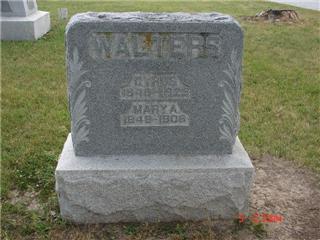 Photo by SargeMary A Walters
in the Indiana, Death Certificates, 1899-2011
Name: Mary A Walters
[Mary A Wisehaupt]
Gender: Female
Race: White
Age: 59
Marital status: Married
Birth Date: 28 Mar 1848
Birth Place: Ohio
Death Date: 23 Feb 1908
Death Place: Rock Creek, Wells, Indiana, USA
Father: Daniel Wisehaupt
Mother: Mary A Dawning
Spouse: Cyrus Walters
Informant: Cyrus Walters; Bluffton, Indiana
Burial: (can't read date); Spider Hill Cemetery